Extension Problem solving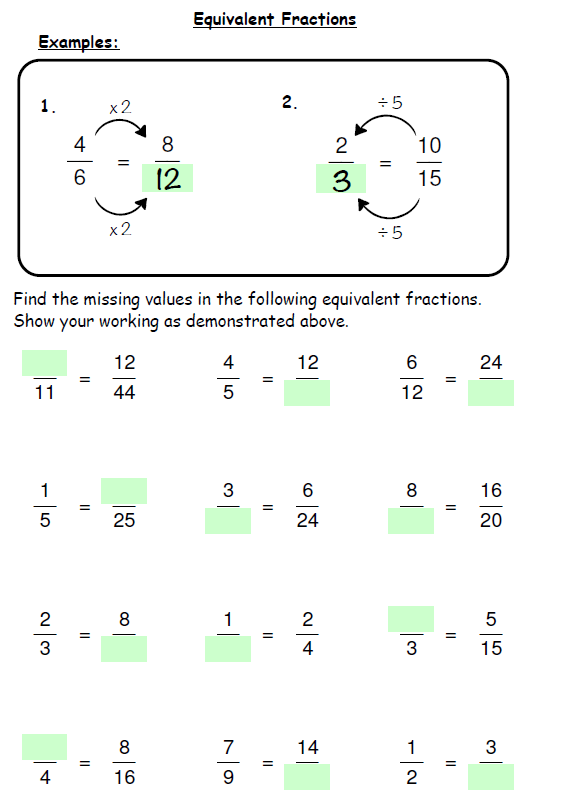 1) All of these fractions may be written with a denominator of 60. Write them all as sixtieths and then rewrite the list in ascending order. Your answer should contain the fractions in their original form.2) Find a fraction equivalent to    in which the sum of the numerator and denominator is 156.